An Ostara Rite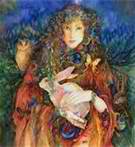 At this time of year, spring has arrived and winter is in abeyance. The night and day are of equal length and flowers have begun to bloom. Some trees are growing leaves while others are still bare. It is a transitional time. The nights are still cold, but the sun is rapidly gaining power. Life is returning to the land.  Ostara is a holiday that celebrates planting. Whereas ideas for the coming year were formulated at Imbolc, the plans for the year are set in motion at Ostara. The agricultural metaphor is that the layout for the fields is planned at Imbolc and the seeds are actually planted at Ostara. Like Beltane (the next Sabbat), Ostara is a fertility holiday (hence the use of pastel-colored eggs as a symbol for the season).  Ostara is considered a “lesser” Sabbat, along with Litha (summer solstice), Mabon (autumnal equinox), and Yule (winter solstice).Setting up Sacred SpaceFor an outdoor ritual, four torches should be placed in the cardinal directions. For added significance, appropriately colored ribbons can be tied to the torches. A green altar cloth would be appropriate for this Sabbat. For an indoor ritual, the worship space should be swept with a broom made of natural fibers.  Special Materials NeededA packet of seeds (can be for flowers or vegetables).A small potted plant (can actually be a tree seedling or a shrub).Casting the CircleThe Celebrant walks the perimeter of the circle three times, clockwise, starting in the east. In the first pass, the Celebrant uses a rod of incense. In the second pass, the Celebrant uses a small bowl of water and sea salt. With the third pass, the Celebrant employs his/her Athame.While walking the third circle, the Celebrant says: “I cast the circle with power and love / Earth below to Sky above / With shining Sun and glittering Sea / God and Goddess blessed be.”Celebrant:	“The Circle is cast!”Covenors:	“So mote it be!”Calling the QuartersThe calls to elemental spirits and deities start in the east and progress in a clockwise fashion. The appropriate candle is lit after each call.Air/EastGuardian of the East, Spirit of AirWe invite to join us hereThe icy gusts have had their sayAnd warming breezes now hold swayThe winter’s wrath is nearly doneThe skies welcome the return of the sunGuardian of the East, we give thanks to theeSpirit of Air, Blessed BeHail and Welcome!Fire/SouthGuardian of the South, Spirit of FireWe invite you to join us hereWe greet the sun’s returning powerNight and Day have equal hourYou defended us from winter’s touchThe hearth and candles gave us muchGuardian of the South, we give thanks to theeSpirit of Fire, Blessed BeHail and Welcome!Water/WestGuardian of the West, Spirit of WaterWe invite you to join us hereIce to water, snow to rainThe ground shall drink of life againRivers thaw and streams run coolIcy lake becomes crystal poolGuardian of the West, we give thanks to theeSpirit of Water, Blessed BeHail and Welcome!Earth/NorthGuardian of the NorthSpirit of EarthWe invite you to join us hereThe thaw has come to free the groundThe Wheel of Life has come aroundLeaf and branch, trees and fernsThe sleepers awaken, the life returnsGuardian of the North, we give thanks to theeSpirit of Earth, Blessed BeHail and Welcome!GodGod of the Sun, Lord of the GrainWe invite you to join us here againLord of life, above and belowYour spirit makes the green things growWheat and corn and apple treeThe seeds of life shall now break freeGod of the Sun, we give thanks to theeLord of the Grain, Blessed BeHail and Welcome!GoddessMaiden Goddess, Giver of LifeWe invite you to this sacred riteBeloved Maiden, we sing thee praiseWith drum and bell and voice we raiseYou give us life to seek and learnYour love and hope is what we yearnMaiden Goddess, we give thanks to theeGiver of Life, Blessed BeHail and Welcome!MeditationThe meditation will focus on communing with the image awakening trees. “Close your eyes and relax your body. Put your arms and legs in a comfortable position but keep your spine straight. In your mind’s eye, think of a safe place, a clearing in the forest. The sun shines down in this clearing and the sky is dotted with white and grey clouds. The sun shines brightly, and the sky is so blue, so pure, so perfect. You can see more clearly than you ever have before. The sunlight feels warm but not hot. It drives the wind. You feel the cool air against your skin. The air is clean and smells faintly of blossoms. The trees have new leaves, bright green, and turned upward towards the sun.“Think of the sun, draw energy from it as you stand in the clearing. Feel how the sun feeds the waist-high grasses and how the trees draw life into themselves. They draw from the sun, and the trees are a conduit between sky and earth. They give so much. In this place, you can sense their life. A year to us is as a day to them. The seasons change, and with it their waking and sleeping. Now is the time of their awakening. Feel the gathering life, the intensifying energy, the unheard humming and rumbling that is the life force of all that is around you.“Remember the sacredness of the life of trees. Remember how it feels to sense the presence of life. You close your eyes in that other place. Relax you mind. Feel yourself coming back to your physical body. Breathe in, breathe out. Breathe in, breathe out. Breathe in, breathe out. Open your eyes now, and remember.”Magical WorkingThis ritual shall require a small potted tree. The ritual also requires a packet of seeds (can be of assorted wild flowers.) The seeds are kept in a small dish next to the tree.Celebrant: “Ostara celebrates the return of life to the land. It is a time of planting -- not just of physical crops, but of ideas and concepts. What about your life would you like to experience new growth and new vitality? Take a seed, empower it with your will, and plant it in the soil. As it flourishes, and the tree flourishes, what you will for yourself shall come to fruition in the coming months.”The Covenors each take a seed and empower them with will and intent. If desired, each Covenor may briefly state their intent for the year. For example, a Covenor might say “I plant the seed of better self-discipline” or “I plant the seed of improved health.”Once all the seeds have been planted in the soil of the potted plant, the Celebrant seals the spell.Celebrant: “Let that with is positive, helpful, and loving be what increases during the light half of the year. So mote it be.”Covenors: “So mote it be!”Cakes and AleIf there are two Celebrants (Priest and Priestess), the Priest shall distribute the bread/cakes and the Priestess shall distribute the cup of wine/ale/juice.  Priest or Priestess:  “The celebration of bread and wine is not unique to Wicca. Many religions in many cultures have venerated the bounty of grain and vine. Bread and wine sustain the body and bring us together as a community. In the Wiccan tradition, these gifts also bring us in communion with the God and Goddess.  And so we bring you these gifts so that we may be united with one another in spirit.”Priestess:	“With the cup, we are one.”Covenor:	“Blessed be”Priest:		“We are one people, we share one bread.”Covenor:	“Blessed be.”Releasing the QuartersThe elemental spirits and deities are released in the opposite order in which they were called.GoddessMaiden Goddess, Giver of LifeThank you for your presence here tonightBeloved Maiden we love you soYou grant us life, you help us growYou enfold us in your love’s embraceSo in our lives, you have a placeMaiden Goddess, I give thanks to theeGiver of Life, Blessed BeHail and Farewell!GodGod of the Sun, Lord of the GrainThank you for coming to us againYou grow in power with the sun’s increaseThe energy for life you do releaseThank you for the warming raysFor growing life, for growing daysGod of the Sun, I give thanks to theeLord of the Grain, Blessed BeHail and Farewell!Earth/NorthGuardian of the North, Spirit of EarthThank you for joining us tonightTree and vine, fern and flowerAll shall rise in growing powerThe crops shall grow, the corn and wheatGrown with care so we may eatGuardian of the North, we give thanks to theeSpirit of Earth, Blessed BeHail and Farewell!Water/WestGuardian of the West, Spirit of WaterThank you for joining us tonightLake and stream, creek and riverThe gift of life you do deliverThank you for the mist and rainThat lets the Green Ones grow againGuardian of the West, we give thanks to theeSpirit of Water, Blessed BeHail and Farewell!Fire/SouthGuardian of the South, Spirit of FireThank you for joining us tonightThe weakened sun has grown in powerWinter’s chill has had its hourThe days are warmer and grow in lengthAs the sun so grows in strengthGuardian of the South, we give thanks to theeSpirit of Fire, Blessed BeHail and Farewell!Air/EastGuardian of the East, Spirit of AirThank you for joining us tonightThe winds now blow and stir the fieldsA warming breath of life it yieldsAnd birds return on clement breezeTo reclaim their homes upon the treesGuardian of the East, I give thanks to thee,Spirit of Air, Blessed BeHail and Farewell!Opening the CircleThe Celebrant releases the circle by tracing the circle in a counterclockwise direction, starting from the east.Priest: “May all spirits attracted to our light return to your realms in peace, harming none.”Priestess: “The circle, though open, remains unbroken. Merry meet, merry part, and merry meet again. Blessed Be!”